Mihály Tamás / Horváth Péter / Pintér Tamás56 csepp vérMusical, magyar nyelvenCsak kétszer az Erkel Színházbanoktóber 23., 31. 19:00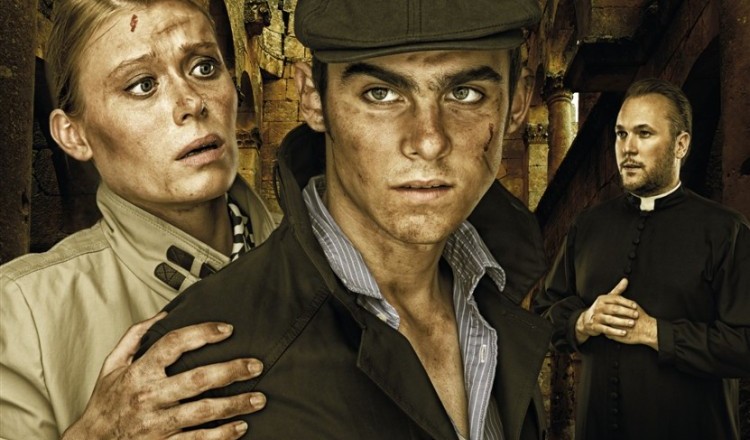 Alig negyedszázada annak, hogy 1956 előzményeiről, következményeiről, emlékéről, áldozatairól beszélni nyíltan szabad. Csak lassan születnek meg azok a művek, amelyek a magyar színházművészet zenés világába is beemelik ezt a nemzet történelmében oly fontos szerephez jutott forradalmat. A musicalirodalom első 56-os alkotása a jubileum kapcsán most újra meghallgatható, és ezúttal végre színházi kulisszák között – épp az Erkel Színházban, amely a korábban Köztársaság nevű tér sarkán áll, és amely épület és közvetlen környezete emblematikus tanúja a szabadságharcnak. A mű zeneszerzője Mihály Tamás, az Omega basszusgitárosa, az Opera egykori főigazgatójának, a zeneszerző-karmester Mihály Andrásnak fia. 
Partner: Székesfehérvári Vörösmarty Színház
Lőrinc páter 			Feke Pál
Robi, majd Rómeó 		Börcsök Olivér
Júlia 				Kiss Diána 					Magdolna
Mercutio, korábban Medve 	Kátai István
Szvetlána, majd Dajka 		Keszei Bori
Herceg, Szvetlána apja, 
szovjet hírszerző ezredes: 	Sághy Tamás
Őrnagy, Júlia apja, 
ávós, keresztneve Mihály 	Egyed Attila
Őrnagyné, Júlia anyja, 
szépasszony, Magdaléna 	Závodszky Noémi
Tibor, Júlia bátyja, 
ávós főhadnagy 		Keller János
Lear, színész, Robi apja 	Busa Tamás
Asszony, Lear felesége, 
Robi anyja 			Váradi Eszter Sára 
Genya 				Schwartz Dávid
Pintér Tamás ötlete nyomán a szöveget és a verseket írta: 		Horváth Péter
Zenéjét szerezte: 		Mihály Tamás

Rendező: 			Szikora János
Az előadás helyszíne: 
Erkel Színház 
1087 Budapest, II. János Pál pápa tér 30.
Megközelítés tömegközlekedéssel: 
M4 metró II. János Pál pápa tér megálló.
Jegyárak: 3600Ft/2900Ft/1500FT/500Ft/300FtCsoportos kedvezmény: 20 főtől 20%, 30 főtől 30% 40 főtől 40%, 50 főtől 50% kedvezmény. jegyigénylés: 
jegy@opera.hu  +36 1 332 7914